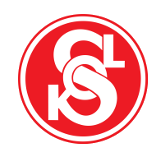 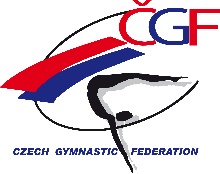 Dear FIG affiliated Member Federation, The Gymnastics Federation of the Czech Republic has the pleasure to invite your Federation to participate in the aforementioned International Event. 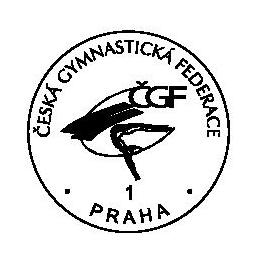 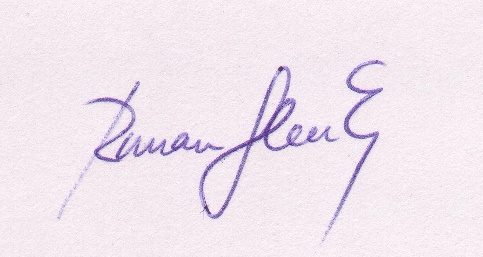 Place and date: Praha,  13-10-2021              Signature of the Secretary General              of the Czech Gymnastics FederationDisCIplineMen’s Artistic Gymnastics & Women’s Artistic Gymnasticshost federationCzech Gymnastics Federation Contact person: Mr Roman SlavíkZátopkova 100/2, 160 17 Praha 6
Phone number: +420 242 429 260
Email: cgf@gymfed.cz
Web: http://www.gymfed.czOrganizING COMMITTEET,J. Sokol Brno I – Gymnastics ClubContact person: Jan Caska, Jr.Kounicova 20/22, 602 00 Brno Phone number: +420 605 046 425Email: jan.caska@gmail.comWeb: https://sokolbrno1.cz/LOCATIONBrno, Czech RepublicDateSFrom November 5th  - November 7th 2021VenueSPORTS HALL TJ. SOKOL BRNO I Kounicova 20/22, 602 00 Brno49.2008369N, 16.6047214EEmail: sekretariat@tjsokolbrno1.czWeb: https://www.tjsokolbrno1.cz/The Competition Hall is the same as the Training Hall.APPARATUSSUPPLIERSPIETHRULES AND REGULATIONSThe event will be organized under the following FIG rules, as valid in the year of the event, except for any deviation mentioned in these directives:Statutes Code of EthicsCode of ConductTechnical Regulations Code of DisciplineCode of Points and relevant Newsletters / HelpdeskGeneral Judges’ Rules Specific Judges’ Rules Anti-Doping Rules FIG Medical Guidelines for FIG Competitions and EventsFIG Framework for Safeguarding Athletes and other Participants from Harassment and abuse in Sport during Events Licence Rules Media Rules Apparatus Norms FIG Rules for Sanctioning (approval) of International Events Advertising and Publicity RulesRegulations for Award CeremoniesAccreditations Rules and subsequent decisions of the FIG Executive Committee federations invited The Organizing Member Federation will invite all Member Federations according to the standard principles.JUDGES AND JURIESAll judges must have a current valid FIG brevet at the time of the event  for the respective discipline. In case of participation of team. It is obligatory to send 2 FIG judges. In case of participation of 2 individuals and more, it is obligatory to send 1 FIG judge. The LOC will apply a fine 150 EUR per missing judge (to be paid to the LOC by October 20th , 2021)AGE LIMITSWAG: Junior: 13-15 (born 2006-2008) MAG: Junior: 14-17  (born 2004-2007) All gymnasts must have a valid FIG licence until the end of the event.REGISTRATION DEADLINES Nominative registration  October 20th , 2021ENTRY FEESNo Entry fees ACCREDITATIONOn Friday, November 5th, 2021, from 14.00 hrs to 19.00 hrs in the Sports Hall T.J. Sokol Brno I.EVENTFormatThe competition will be organized on Saturday, November 6th , 2021 as a team competition in men´s and women´s artistic gymnastics and at the same time also as individual all-around competition of all participating gymnasts. The best 6 individual MAG and WAG gymnasts on each apparatus (max. 2 gymnasts from NF and min. 1 CZE gymnast) will compete at the apparatus finals on Sunday, November 7th 2021. Team competition: 6 gymnasts in the team, 5 of these perform, 4 best scores count on each apparatus. It is possible for the chosen 6th gymnast, whose score does not count for the team, to perform and is counted to individual all-around competition. He or she will always start as the last one.PROVISIONAL ScheduleFriday November 5th, 2021  Arrival   14.00 - 19.00           Free training MAG & WAG   14.00 - 19.00           Accreditation MAG & WAG   19.00 - 20.00           Dinner (Hotel Continental)   20.00                      Orientation meeting MAG & WAGSaturday November 6th , 2021 ALL-AROUND & TEAM - MAG & WAG   09.00 -10.30           Organizing Warm Up WAG    09.30                       WAG Judges meeting   10.30 - 13.15           WAG AA & TEAM COMPETIITION  13.25 - 13.35           Award Ceremony – WAG AA & TEAM Competition  12.30 - 14.00           Lunch (Hotel Continental)  14.00 - 15.30           Warm Up MAG     14.30                        MAG Judges meeting  15.30 - 18.00	MAG AA & TEAM COMPETIITION   18.10 - 18.20           Award Ceremony – WAG AA & TEAM Competition  19.00 - 20.00            Dinner (Hotel Continental)Sunday November 7th, 2021 APPARATUS FINAL - MAG &  WAG     09.45	           MAG Judges meeting   09.45	           WAG Judges meeting    09.00 - 10.30          Warm Up MAG & WAG   10.45 - 13.30          Floor MAG                                   Pommel Horse MAG, Vault WAG,                                    Rings MAG, Uneven Bars WAG,                                    Vault MAG, Beam WAG,                                       Parallel Bars MAG, Floor WAG,                                   Horizontal Bar MAG 13.30 – 14.30            Lunch (Hotel Continental)                                  DepartureMonday November 8th , 2021	                                 DepartureThe program can be postponed according to the number of participants and number of judges.EVENT MANAGERMr Roman SlavíkPhone number: +420 739 300 960, Email: slavik@gymfed.czMEDICAL SERVICESThe LOC provide first aid medical services during the whole event.COVID-19 AND ANTI-COVID MEASUREMENTSBesides the medical guidelines for the particular event, FIG also requires all the participants to follow the standard precautions. The FIG requires all participants, judges and officials to take standard precautionary measures, such as frequent hand-washing, wearing masks or face coverings at all times and keeping a physical distance of at least 1.5 metres whenever possible. The only situation in which the safety distance does not have to be respected is when a coach provides assistance (catch, lead, spotting) during an athlete’s performance. This phase must be kept as short as possible and the assisting person is obliged to wear a mask throughout.Gymnasts do not need to wear a mask or face covering while they are performing at the training venue or on the FOP and keeping a physical distance of at least 1.5 metres whenever possible.The LOC is cooperating and consulting the actual epidemic situation with the Czech regional health authority and the Czech Ministry of Health.Current and Extraordinary and protective measurements by the Czech Ministry of Health and regional health authorities can be found on:https://koronavirus.mzcr.cz/enThe classification of countries for entering the territory of the Czech Republic is regularly updated every Monday be found on:https://koronavirus.mzcr.cz/en/list-of-countries-according-to-the-level-of-risk/Detailed information can be found in the Anti-Covid Measurements Manual which will be sent to participants after the Nominative registration.VISAPlease verify immediately with your travel agent or the Czech Embassy or Consulate in your country if a visa is required for your travel to the Czech Republic. The Organizing Committee will be happy to assist each Delegation member with an official invitation letter, provided that the request is made before October 20th, 2021 to the LOC. The request must include the function, full name, gender, date of birth, citizenship and passport number, passport expiry date, the arrival and departure dates of the Delegation Member as well as the city the visa application support letter must be sent to the LOC.INSURANCEThe Host Federation, the Local Organizing Committee and the FIG will not be held responsible for any liabilities in case of accidents, illness, repatriation and the like. COVID-19: All possible expenses related to COVID-19 at own costs. The FIG Technical Regulations foresee that all participating Federations are responsible for making their own arrangements to have the necessary valid insurance coverage against illness, accidents and for repatriation for all the members of their Delegation The LOC will verify the insurance upon arrival of the delegation members at the latest (e.g. cover note or photocopy of the valid policy). Delegation members with insufficient insurance cover must inform the LOC in advance.INternational TRANSPORTATIONThe invited participating federations must pay for the travel costs of their delegation members.The LOC will organize transport of the official members of the delegations from Prague Airport, Vienna Airport, Brno Airport, Brno Bus station or Brno Railway station to the Sport Hall T.J. Sokol Brno I in Brno, that their accommodation was booked through the LOC. In case, that the time between the arrival of individuals or delegation is 1 hour or less, all will be taken together by one transport vehicle.Please, don´t buy the travel tickets before the event is confirmed (at the latest after nominative registration on October 20th , 2021) !The Travel Schedule Form must be returned to the LOC by October 22nd 2021.Price of transport from Prague Airport to Brno and back or Vienna Airport to Brno and back is  50 EUR per person. LOCAL TRANSPORTATION  The LOC will not organize shuttle buses from the Hotel Continental to the competition venue (training venue is in the same building as competition venue) due to short walking distance.ACCOMMODATION  HOTEL CONTINENTAL****Kounicova 680/6602 00 07 BrnoPhone number: +420 541 519 111Email: info@continentalbrno.cz
Web: https://www.continentalbrno.cz/Distance to the Sports Hall T.J. Sokol Brno - 400 m5 min. by walk TWIN ROOM     - the cost per person per night incl. full board = 60 EURSINGLE ROOM - the cost per person per night incl. full board = 70 EURThe prices charged for the hotel rooms will not exceed the usual hotel rates.While the Accommodation Form must be returned to the LOC by October 20th, 2021 at the very latest. MEALS  Full boarding is included in the Accommodation package. Full board begins with the dinner on Friday November 5th ,2021 and finishes with the lunch on Sunday November 7th, 2021.CANCELATION POLICYRooms including full board cancelled between October 20th , 2021 and November 2nd , 2021 will be no subject to a cancelation fee.Rooms including full board cancelled after November 2nd , 2021 will be subject to a cancelation fee of 100% of the total costs.FINAL BANQUETThe Final Banquet will not take place after the competition due to the Anti-Covid Measurements MUSICMP3 format must be send to email cgf@gymfed.cz  after the nominative registration on November 1st , 2021 at the latest.Music file have to contain the following information:the name of the nation / official abbreviation of the country, e.g. CZElast and first name, e.g. Holasova Aneta            EXAMPLE: CZE_HOLASOVA_Aneta.mp3BANK ACCOUNT INFORMATION MONETA MONEY BANK a.s., Vitezne namesti 2160 00 Praha 6Account No.: 1724809504/0600,  IBAN: CZ6406000000001724809504Swift Code: AGBA CZPPPlease, mention the payment to OHC Participation Federation is obliged to pay all fees connected to a bank transfer.Marketing FIG advertising and publicity norms must be respected.MEDIAMedia officer: Ms Tereza Kocova, Email: kocova@gymfed.czSOCIAL MEDIAwww.facebook.com/CeskaGymnastickaFederacewww.instagram.com/czechgymnasticsfederation/LIVE STREAMINGhttps://www.gymtv.cz/DEADLINES SUMMARY 